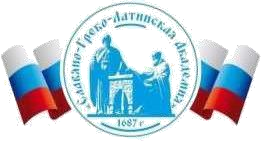 Автономная Некоммерческая Организация Высшего Образования«Славяно-Греко-Латинская Академия»	 ПРОГРАММА УЧЕБНОЙ ПРАКТИКИ НАУЧНО-ИССЛЕДОВАТЕЛЬСКАЯ ПРАКТИКА  Москва, 2022Цели практики  Целью учебной практики (научно-исследовательской практики) по направлению подготовки 38.03.04 – Государственное и муниципальное управление является формирование универсальных (УК-1) и общепрофессиональных компетенций (ОПК-1, ОПК-2; ОПК-4; ОПК-6), через расширение, полученных теоретических знаний, обеспечение непрерывности и последовательности овладения обучающимися профессиональной деятельностью, формами и методами научной работы, приобретение профессиональных навыков, деятельности, воспитание исполнительской дисциплины и умения самостоятельно решать поставленные задачи, а также систематизация, углубление и закрепление теоретических знаний, полученных при изучении дисциплин в соответствии с областью и видами будущей профессиональной деятельности. Задачи практики  Задачами учебной практики (научно-исследовательской практики)  по направлению подготовки 38.03.04 – Государственное и муниципальное управление для основных видов профессиональной деятельности являются: 	− приобретение 	профессиональных 	навыков, 	формирование 	практико-ориентированных компетенций в соответствии с видами профессиональной деятельности, предусмотренными ФГОС ВО по направлению подготовки 38.03.04 – Государственное и муниципальное управление; − формирование у обучающегося навыков и умений критического мышления к степени изученности и научной разработанности направлений исследования, на основе описания лексико-синтаксической конструкции; − выделение теоретико-методологического подхода к выбору авторской методики исследований определенного в контексте рабочей гипотезы, предмета и объекта исследований; − изучение и применение на практике методологии научных исследований; − формирование у обучающихся навыков планирования и проведения научноисследовательской работы, систематизации ее результатов и формулирование научных выводов;  − приобретение навыков в постановке конкретных целей и задач научного исследования, в оценке актуальности проблемы исследования, определении объекта и предмета исследования;  − приобретение навыков обоснования научной гипотезы;  − приобретение опыта логичного изложения результатов исследования в письменной форме, публичной защиты результатов.  Место практики в структуре образовательной Учебная практика научно-исследовательская работа входит в Блок 2 «Практики» Б2.О.02(У) (учебная практика) учебного плана образовательной программы по направлению подготовки 38.03.04 – Государственное и муниципальное управление. Ее освоение происходит на 2 курсе в 4 семестре. Практика (научно-исследовательская работа) базируется на компетенциях, формируемых у обучающихся в ходе изучения дисциплин «Основы научноисследовательской работы», «Этика и культура управления», «Основы управления персоналом», «Государственное регулирование экономики», «Основы стратегического управления регионом», «Принятие управленческих финансовых решений», «Государственная политика в сфере противодействия коррупции», «Управление экономикой государственного предприятия», «Государственные и муниципальные финансы».  Вид, тип практики, способ и формы ее проведения  Вид практики: учебная; Тип практики: научно-исследовательская работа; Способ проведения практики: стационарная; выездная; Формы проведения практики: дискретно. Место и время проведения практики  Определение места прохождения практики (научно-исследовательской работы) для студентов зависит от предмета научного и аналитического интереса обучающегося. Основным требованием к месту прохождения практики является соответствие направления подготовки студента профилю деятельности либо всей организации, либо одного из подразделений. Практика может проводиться, в соответствии с областями профессиональной деятельности, в федеральных государственных органах; в государственных органах субъектов РФ; в органах местного самоуправления; в государственных и муниципальных предприятиях и учреждениях; в научных и образовательных организациях; в политических партиях; в общественно-политических, некоммерческих и коммерческих организациях, деятельность которых направлена на обеспечение исполнения основных функций государственных и муниципальных предприятий и учреждений, научных и образовательных организаций. Организация и проведение учебной практики (научно-исследовательской работы) осуществляется на 2 курсе, в 4 семестре. Продолжительность 2 недели (81 ч.).  Базы проведения практики предлагаются выпускающей кафедрой, в соответствии с заключенными договорами, в том числе Правительство Ставропольского края, Министерство экономического развития Ставропольского края, Управление Федерального казначейства по Ставропольскому краю, Министерство финансов Ставропольского края, Администрация города Ставрополя, Министерство физической культуры  и спорта Ставропольского края, Администрация Октябрьского района города Ставрополя, Администрация Ленинского района города Ставрополя, Администрация Промышленного района города Ставрополя, Комитет городского хозяйства администрации г. Ставрополя и др. Обучающийся может самостоятельно выбрать базу практики с учетом своих научных и будущих профессиональных интересов. Направление студентов на практику оформляется приказом по университету. Письмонаправление на практику подписывается директором института, который осуществляет контроль организации практики. Каждому студенту выдаются следующие документы: направление на практику, календарно-тематический план прохождения практики, дневник практики. Последовательность прохождения практики согласовывается с руководителем органа, учреждения или его заместителями, исходя из содержания программы. На время прохождения пучебной практики студент прикрепляется к руководителю подразделения и работает под его непосредственным руководством. Перечень планируемых результатов обучения при прохождении практики, соотнесенных с планируемыми результатами освоения образовательной программы 6.1 Наименование компетенции Знания, умения, навыки и (или) опыт деятельности, характеризующие этапы формирования компетенций Соответствие планируемых результатов видам профессиональной деятельности Профессиональный стандарт по данному  виду деятельности не предусмотрен Структура и содержание практики Формы отчетности по практике Дневник Отчет обучающегося Отзыв руководителя практики от организации (вуза) 4. Отзыв руководителя практики от профильной организации Структура отчета по практике: Структура отчета по учебной практике (научно-исследовательской работе) утверждается научным руководителем и зависит от темы научного исследования, направленного на сбор материала для написания работы. При прохождении учебной практики обучающийся обязан самостоятельно: − провести анализ литературных источников и исследований по научной проблеме;  − изучить и освоить методы научных исследований и технологии обработки данных;   − уточнить научную проблему, объект и предмет исследования;  − сформулировать цель и задачи исследования; − провести анализ и статистическую обработку информации о предмете исследования. - сделать выводы по результатам прохождения практики. Индивидуальное задание состоит в подготовке терминологического анализа основных понятий и терминов по исследуемой проблеме на государственной или муниципальной службе. Список литературы; Приложения (при необходимости). Технологическая карта самостоятельной работы обучающегося Фонд оценочных средств для проведения промежуточной аттестации обучающихся по практике Фонды оценочных средств, позволяющие оценить уровень сформированности компетенций, размещен в УМК учебной практики (научно-исследовательской работы) на кафедре государственного, муниципального управления и экономики труда.  Перечень компетенций с указанием этапов их формирования в процессе освоения образовательной программы. Паспорт фонда оценочных средств Описание показателей и критериев оценивания компетенций на различных этапах их формирования, описание шкал оценивания Критерии оценивания компетенций Оценка «отлично» выставляется студенту, если компетенции УК-1, ОПК-1, ОПК-2; ОПК-4; ОПК-6 полностью освоены на повышенном уровне, студент выполнил весь намеченный объем работы в срок и на высоком уровне в соответствии с программой практики, проявил самостоятельность, творческий подход и соответствующую профессиональную подготовку, показал владение теоретическими знаниями и практическими навыками. Кроме этого знает глубоко материал, последовательно, четко и логически его излагает, умеет тесно увязывать теорию с практикой, использует в ответе материал научной, периодической и монографической литературы, правильно обосновывает принятое решение Оценка «хорошо» выставляется студенту, если УК-1, ОПК-1, ОПК-2; ОПК-4; ОПК-6  освоены на базовом уровне, студент полностью выполнил намеченную на период практики программу, однако допустил незначительные неточности методического характера при общем хорошем уровне профессиональной подготовки. Кроме этого, знает твердо материал, грамотно и по существу излагает его, не допуская существенных неточностей в ответе на поставленный вопрос, умеет правильно применять теоретические положения при решении практических вопросов и задач, владеет необходимыми навыками и приемами выполнения практических заданий.  Оценка «удовлетворительно» выставляется студенту, если компетенции УК-1, ОПК-1, ОПК-2; ОПК-4; ОПК-6  частично освоены на базовом уровне, студент частично выполнил намеченную на период практики программу, знает только основной материал, но не усвоил его деталей, допускает неточности, недостаточно правильные формулировки, нарушения логической последовательности в изложении программного материала. Оценка «неудовлетворительно» выставляется студенту, если освоены отдельные компетенции, программа практики выполнена менее чем на 30 %, студент показал отсутствие предусмотренных компетенциями практики знаний, умений и навыков, не знает значительной части материала, допускает существенные ошибки. 11.4. Описание шкалы оценивания Максимальная сумма баллов по практике устанавливается в 100 баллов и переводится в оценку по 5-балльной системе в соответствии со шкалой:  Шкала соответствия рейтингового балла 5-балльной системе 11.5 Типовые контрольные задания, необходимые для оценки знаний, умений, навыков и (или) опыта деятельности, характеризующих этапы формирования компетенций в процессе освоения ОП  Задания, позволяющие оценить знания, полученные на практике (базовый уровень) Задания, позволяющие оценить знания, полученные на практике (повышенный уровень) Задания, позволяющие оценить умения и навыки, полученные на практике (базовый  уровень) Задания, позволяющие оценить умения и навыки, полученные на практике (повышенный уровень) 11.6. Методические материалы, определяющие процедуры оценивания знаний, умений, навыков и (или) опыта деятельности, характеризующих этапы формирования компетенций Процедура прохождения учебной практики (научно-исследовательской работы) включает в себя следующие этапы: самостоятельную работу студента с библиотечным фондом и Интернет-ресурсами для поиска и систематизации научных источников и информации.  В ходе научно-исследовательской работы студенты знакомятся с общими принципами организационно-исследовательской работы, применения исследовательских методов работы на практике. Студенты приобретают опыт исследовательской деятельности, собирают научно-исследовательский материал, анализируют и обобщают результаты проведенного исследования  Задание на научно-исследовательскую работу заключается в проведении исследова-ния по выбранной студентом теме, согласованной с научным руководителем, по вопросам государственного и муниципального управления. При проверке заданий оцениваются: − обзор литературных источников и исследований по научной проблеме;  − методы и  технологии обработки данных;  − статистическая обработка информационных массивов; При проверке отчета оцениваются: − оформление и структура отчета; − степень структурированности материала; − соответствие содержания отчета программе прохождения практики  − использование современных методик и инновационных технологий; − использование инструментов анализа. При защите отчета оцениваются: − уровень проработки концептуальных положений, научных понятий категорий; − изложение материала, наличие элементов новизны; − аргументированность и обоснованность выводов. 12. Методические рекомендации для обучающихся  по прохождению практики Учебная практика (научно-исследовательская работа) реализуется в три этапа.  1. Подготовительный этап:  ознакомление с программой научно-исследовательской работы;  информация по оформлению дневников и отчётов по научно-исследовательской работе.  2. Исследовательский этап:  изучение теоретических источников и информационной базы собственного исследования, постановка проблемы, целей и задач исследования;  выдвижение научной гипотезы и выбор направлений исследования с использованием определённых методических приемов;  подготовка отчета по научно-исследовательской работе.  3. Заключительный этап.  Для успешного выполнения заданий учебной практики (научно-исследовательской работы), обучающемуся предлагается опорный список источников информации, в силу индивидуальности тематики научных исследований. На каждом этапе практики осуществляется текущий контроль за процессом формирования компетенций.  Предлагаемые студенту задания позволяют проверить заявленные компетенции. Задания предусматривают овладение компетенциями на разных уровнях: базовом и повышенном. Их принципиальное отличие состоит в сложности заданий, которые отражают поступательное движение в овладении знаниями, умениями и навыками обучающегося при переходе от одного уровня заданий к другому.  	В 	ходе 	учебной 	практики 	обучающийся 	использует 	весь 	комплекс 	научно-исследовательских методов и технологий для выполнения различных видов работ. Для подготовки и осуществления научного исследования студенты используют общенаучные и специальные методы научных исследований, современные методики и инновационные технологии в научно исследовательском процессе. В качестве конкретных технологий и методов научного исследования студент может использовать:  методы статистического анализа,  методы корреляционно-регрессионного анализа,  методы прогнозирования,  методы и инструменты SWOT и ПЭСТ анализа.  Студент может использовать пакеты прикладных статистических программ STATISTICA 10.0, SSP  и др.,  программы по финансовому анализу AUDIT EXPERT и др., программы для подготовки презентаций Power Point и др. Форма аттестации по результатам практики определяется соответствующей выпускающей кафедрой и проводится в последний день практики. Учебно-методическое, информационное и материально-техническое обеспечение практики Перечень учебной литературы и ресурсов сети «Интернет», необходимых для проведения практики 13.1.1. Перечень основной литературы: Кукушкина, В. В. Организация научно-исследовательской работы студентов (магистров): учеб. пособие / В.В. Кукушкина. - М.: ИНФРА-М, 2016. - 265 с. - (Высшее образование). - На учебнике гриф: Доп.УМО. - Библиогр.: с. 259-260. - ISBN 978-5-16-004167-4, экземпляров 2. Демченко, З. А. Методология научно-исследовательской деятельности / З.А. Демченко; В.Д. Лебедев; Д.Г. Мясищев. - Архангельск: САФУ, 2015. - 84 с. - ISBN 978-5-261-01059-3, экземпляров неограничено  Магистерская диссертация: методология научно-исследовательской деятельности по направлению подготовки 38.04.01 «Экономика» : учебное пособие / М.Д. Каргополов, Т.В. Куладжи, З.А. Демченко, Е.В. Андрианова ; Министерство образования и науки Российской Федерации ; Северный (Арктический) федеральный университет имени М.В. Ломоносова. - Архангельск : САФУ, 2014. - 136 с. : ил., схем., табл. - http://biblioclub.ru/. - Библиогр. в кн. - ISBN 978-5-261-00998-6, экземпляров неограничено Кузнецов, И. Н. Основы научных исследований [Электронный ресурс] : учебное по-собие для бакалавров / И. Н. Кузнецов. – Москва : Дашков и К, 2014. – 283 с. – Режим доступа: http://www.iprbookshop.ru/.  Рой, О. М.<BR>&nbsp;&nbsp;&nbsp; Методология научно-исследовательской деятельности в экономике и управлении Электронный ресурс : Учебное пособие / О. М. Рой. - Методология научно-исследовательской деятельности в экономике и управлении,2020-09-18. - Омск : Омский государственный университет им. Ф.М. Достоевского, 2010. - 224 с. - Книга находится в премиум-версии ЭБС IPR BOOKS. - ISBN 978-5-7779-1224-4, экземпляров неограничено.Валеева, Е. О. Государственное управление социально-экономическими и политическими процессами: учебное пособие / Валеева Е. О. - Саратов : Ай Пи Эр Медиа, 2015. - 111 с. - Книга находится в базовой версии ЭБС IPRbooks. - ISBN 978-5-905916-87-8, кол-во экз. неограниченно. 13.1.2 Перечень дополнительной литературы: Василенко, И. А. Государственное и муниципальное управление: учебник для бакалавров / И. А. Василенко. - 5-е изд., перераб. и доп. - М.: Юрайт, 2013. - 495 с.: табл.; 21 см. - (Бакалавр. Базовый курс). - Гриф: Рек. УМО. - Библиогр.: с. 492-495. - ISBN 978-5-9916-27207, кол-во экз. неограниченно. Шкляр, М. Ф. Основы научных исследований [Электронный ресурс] : учебное по-собие / М. Ф. Шкляр. – Москва : Дашков и К, 2012. – 244 с. – Режим доступа: http://www.iprbookshop.ru/. Государственное и муниципальное управление в Ставропольском крае: тенденции и проблемы: монография / [Барсукова Татьяна Иванована и др.] ; под ред. Т. И. Барсуковой, В. Ю. Максимова. - Ставрополь: Мир данных, 2014. - 134 с. - ISBN 978-5-91042-162-6, кол-во экз. неограниченно. Парахина, В. Н. (СКФУ). Организация НИР : учеб.-метод. пособие / В. Н. Парахина, Ю. П. Каратеев; Сев.- Кав. федер. ун-т</font>. - Ставрополь: СКФУ, 2013. - 104 с., кол-во экз. неограниченно. Вылегжанина, А. О. Мультипроектное управление и системы проектного управления / А.О. Вылегжанина. - М.: Берлин: Директ-Медиа, 2015. - 160 с. - ISBN 978-5-4475-39344, экземпляров неограниченно. 13.1.3. Перечень учебно-методического обеспечения самостоятельной работы обучающихся по практике:  Методические указания по организации и проведению учебной практики научноисследовательская практика (получение первичных навыков научно-исследовательской работы) для студентов направления подготовки 38.03.04 Государственное и муниципальное управление Направленность (профиль): «Государственная и муниципальная служба» .– СКФУ, Ставрополь [Электронный ресурс] 13.1.4. Перечень ресурсов информационно-телекоммуникационной сети «Интернет» http://www.legislature.ru - Законодательная власть (законопроекты и комментарии). https://uisrussia.msu.ru/index.php - Профессиональная база данных         «Университетская информационная система РОССИЯ (УИС РОССИЯ)». http://www.aup.ru - Административно-управленческий портал. http://www.kodeks.net - Нормативно-правовая база данных. Перечень информационных технологий, используемых при проведении практики, включая перечень программного обеспечения и информационных справочных систем Программное обеспечение: 1. Операционная система Microsoft Windows 8; 2. Базовый пакет программ Microsoft Office (Word, Excel, PowerPoint).  Описание материально-технической базы, необходимой для проведения практики  Необходимый для реализации учебной практики перечень материально-технического обеспечения включает в себя: учебные аудитории для текущего контроля и промежуточной аттестации, учебные аудитории для групповых и индивидуальных консультаций (оборудованы специализированной мебелью, техническими средствами обучения, служащими для представления учебной информации большой аудитории, набором демонстрационного оборудования: магнитно-маркерная доска; персональный компьютер Dell; мультимедиапроектор EpsonEB-536Wi); помещения для самостоятельной работы (оборудованы специализированной мебелью, компьютерной техникой: монитор ЖК 24 DELL, тонкий клиентDeII; персональный компьютер с возможностью подключения к сети «Интернет» и обеспечением доступа в электронную информационную среду организации); помещения для хранения и профилактического обслуживания учебного оборудования (оборудованы специализированной мебелью, техническими средствами обслуживания учебного оборудования). Особенности освоения практик лицами с ограниченными возможностям Обучающимся с ограниченными возможностями здоровья предоставляются специальные учебники, учебные пособия и дидактические материалы, специальные технические средства обучения коллективного и индивидуального пользования, услуги ассистента (помощника), оказывающего обучающимся необходимую техническую помощь, а также услуги сурдопереводчиков и тифлосурдопереводчиков. Освоение учебной программы научно-исследовательской практики обучающимися с ограниченными возможностями здоровья может быть организовано совместно с другими обучающимися, а так же в отдельных группах. Освоение учебной программы научно0исследовательской практики обучающимися с ограниченными возможностями здоровья осуществляется с учетом особенностей психофизического развития, индивидуальных возможностей и состояния здоровья. В целях доступности получения высшего образования по образовательной программе лицами с ограниченными возможностями здоровья при освоении учебной научноисследовательской практики обеспечивается: 1) для лиц с ограниченными возможностями здоровья по зрению: присутствие ассистента, оказывающий студенту необходимую техническую помощь с учетом индивидуальных особенностей (помогает занять рабочее место, передвигаться, прочитать и оформить задание, в том числе, записывая под диктовку), письменные задания, а также инструкции о порядке их выполнения оформляются увеличенным шрифтом, специальные учебники, учебные пособия и дидактические материалы (имеющие крупный шрифт или аудиофайлы), индивидуальное равномерное освещение не менее 300 люкс, при необходимости студенту для выполнения задания предоставляется увеличивающее устройство; 2) для лиц с ограниченными возможностями здоровья по слуху: присутствие ассистента, оказывающий студенту необходимую техническую помощь с учетом индивидуальных особенностей (помогает занять рабочее место, передвигаться, прочитать и оформить задание, в том числе, записывая под диктовку), обеспечивается наличие звукоусиливающей аппаратуры коллективного пользования, при необходимости обучающемуся предоставляется звукоусиливающая аппаратура индивидуального пользования; обеспечивается надлежащими звуковыми средствами воспроизведения информации; 3) для лиц с ограниченными возможностями здоровья, имеющих нарушения опорнодвигательного аппарата (в том числе с тяжелыми нарушениями двигательных функций верхних конечностей или отсутствием верхних конечностей): письменные задания выполняются на компьютере со специализированным программным обеспечением или надиктовываются ассистенту; по желанию студента задания могут выполняться в устной форме. 17. Особенности реализации практик с применением дистанционных образовательных технологий и электронного обучения Согласно части 1 статьи 16 Федерального закона от 29 декабря 2012 г. № 273-ФЗ «Об образовании в Российской Федерации» под электронным обучением понимается организация образовательной деятельности с применением содержащейся в базах данных и используемой при реализации образовательных программ информации и обеспечивающих ее обработку информационных технологий, технических средств, а также информационнотелекоммуникационных сетей, обеспечивающих передачу по линиям связи указанной информации, взаимодействие обучающихся и педагогических работников. Под дистанционными образовательными технологиями понимаются образовательные технологии, реализуемые в основном с применением информационно-телекоммуникационных сетей при опосредованном (на расстоянии) взаимодействии обучающихся и педагогических работников. Реализация учебной программы научно-исследовательской практики может быть осуществлена с применением дистанционных образовательных технологий и электронного обучения полностью или частично. Компоненты УМК научно-исследовательской практики  (рабочая программа практики, оценочные и методические материалы, формы аттестации), реализуемой с применением дистанционных образовательных технологий и электронного обучения, содержат указание на их использование.  При организации образовательной деятельности с применением дистанционных образовательных технологий и электронного обучения могут предусматриваться асинхронный и синхронный способы осуществления взаимодействия участников образовательных отношений посредством информационно-телекоммуникационной сети «Интернет». При применении дистанционных образовательных технологий и электронного обучения указываются: способы осуществления взаимодействия участников образовательных отношений посредством информационно-телекоммуникационной сети «Интернет»; ссылки на электронную информационно-образовательную среду СКФУ, на образовательные платформы и ресурсы иных организаций, к которым предоставляется открытый доступ через информационно-телекоммуникационную сеть «Интернет».  Реализация практик с применением электронного обучения и дистанционных образовательных технологий осуществляется с использованием электронной информационнообразовательной среды СКФУ, к которой обеспечен доступ обучающихся через информационно-телекоммуникационную сеть «Интернет», или с использованием ресурсов иных организаций, в том числе платформ, предоставляющих сервисы для проведения видеоконференций, онлайн-встреч и дистанционного обучения (Bigbluebutton, Microsoft Teams, а также с использованием возможностей социальных сетей для осуществления коммуникации обучающихся и преподавателей. Учебно-методическое обеспечение учебной программы научно-исследовательской практики, реализуемой с применением электронного обучения и дистанционных образовательных технологий, включает представленные в электронном виде рабочую программу,  методические указания к выполнению различных видов учебной деятельности обучающихся, предусмотренных практикой, и прочие учебно-методические материалы, размещенные в информационно-образовательной среде СКФУ. Предусматривается прохождение обучающимися государственной итоговой аттестации с применением электронного обучения и дистанционных образовательных технологий. СОГЛАСОВАНОДиректор Института _______________________,кандидат философских наук_______________________Одобрено:Решением Ученого Советаот «22» апреля 2022 г. протокол № 5УТВЕРЖДАЮРектор АНО ВО «СГЛА»_______________ Храмешин С.Н.Направление подготовки38.03.04 Государственное и муниципальное управление Направленность (профиль)Государственная, муниципальная служба и кадровая политикаКафедрамеждународных отношений и социально-экономических наукФорма обученияГод начала обученияОчная2022Реализуется в семестре4, курс 2Индекс Формулировка: УК-1 Способен осуществлять поиск, критический анализ и синтез информации, применять системный подход для решения поставленных задач ОПК-1 Способен обеспечивать приоритет прав и свобод человека; соблюдать нормы законодательства Российской Федерации и служебной этики в своей профессиональной деятельности; ОПК-2 Способен разрабатывать и реализовывать управленческие решения, меры регулирующего воздействия, в том числе контрольно-надзорные функции, государственные и муниципальные программы на основе анализа социальноэкономических процессов; ОПК-4 Способен разрабатывать проекты нормативных правовых актов в сфере профессиональной деятельности, осуществлять их правовую и антикоррупционную экспертизу, оценку регулирующего воздействия и последствий их применения; ОПК-6 Способен использовать в профессиональной деятельности технологии управления государственными и муниципальными финансами, государственным и муниципальным имуществом, закупками для государственных и муниципальных нужд; Формируемые компетенции Вид работы обучающего на практике Планируемые результаты обучения при прохождении практики, характеризующие этапы формирования компетенций Планируемые результаты обучения при прохождении практики, характеризующие этапы формирования компетенций Планируемые результаты обучения при прохождении практики, характеризующие этапы формирования компетенций Формируемые компетенции Вид работы обучающего на практике Знания  Умения Навыки или практический опыт деятель-ности УК-1 - сбор, обработка и анализ информации по теме исследования, а также трудов отечественных и зарубежных авторов о сущности государственной и муниципальной службы; - подготовка критического обзора теоретико-методологических проблем  предмета исследования - основные источники и методы поиска и обработки информации, необходимой для решения поставленных задач; - роль, место информации в профессиональной деятельности - выбирать и использовать методы системного анализа, информационные технологии для решения поставленных задач - навыками поиска, критического анализа информации при решении поставленной задачи ОПК-1 составление рабочего плана и графика выполнения работ; - определение оптимальных методов и инструментов анализа исследуемой тематики; самостоятельное изучение нормативной документации; современные инструменты исследований в управлении,  основные сравочноинформационные системы Интернета; - иерархию нормативных правовых документов органов государственной власти Российской Федерации, органов государственной власти субъектов Российской Федерации, органов местного самоуправления; - выбирать актуальную информацию из правовых документов; -анализировать, систематизировать нормативные документы; - соблюдать нормы законодательства Российской Федерации и служебной этики в своей профессиональной деятельности; ОПК-2 составление библиографического списка источников; сбор, обработка и систематизация теоретического материала исследуемой тематики;  - научные методы разработки и реализации управленческих решений, в том числе государственных и муниципальных программ  - использовать меры регулирующего воздействия, в том числе контрольнонадзорные функции; делать выводы законности и правомерности управленческих решений; проведения анализа 	социальноэкономических процессов  ОПК-4 подбор и анализ теоретических положений исследуемой тематики;  самостоятельное изучение литературы; структуру правовой системы РФ; поисковые 	системы Интернета; нормативно-правовое регулирование государственной и муниципальной службы - разрабатывать проекты нормативных правовых актов в сфере профессиональной деятельно-сти; - практические навыки осуществления правовой и антикоррупционной экспертизы проектов нормативных документов, оценки их регулирующего воздействия и последствий их примене-ния; ОПК-6 - оформление результатов проведенного исследования; - самостоятельное изучение литературы; технологии управления государственными и муниципальными 	финансами; методы эффективного управления государственным и муниципальным имуществом  - 	разрабатывать эффективные решения по рациональному использованию средств на государственные 	и муниципальные закупки; - практическими навыками оценки эффективности использования государственных и муниципальных ресурсов; 7. Объем практики  Объем занятий:  Итого 81 ч. 3 з.е. Продолжительность                   2 недели Зачет с оценкой      4 семестр Разделы (этапы) практики Реализуемые компетенции Виды работ обучающегося на практике Колво часов Формы текущего контроля Этап 1 – подготовительный Этап 1 – подготовительный Этап 1 – подготовительный Инструктаж по технике безопасности, ознакомление с местом прохождения практики и правилами внутреннего трудового распорядка ОПК-1 Определение целей, задач и места прохождения практики, форм изучаемой отчетности; проведение инструктажа по технике безопасности; составление рабочего плана и графика выполнения работ 15 Рабочий план и график выполнения работ, Список нормативно-правовых документов  Список литературы собеседование Этап 2 – основной Этап 2 – основной Этап 2 – основной Выбор темы 	исследование 	и формулирование ее актуальности УК-1 ОПК-1, ОПК-2, Методика выбора темы и научное обоснование ее актуальности для развития науки и практического применения 6 Подготовка и написание соответствующего раздела отчета, собеседование Постановка научной проблемы  УК-1 ОПК-1, ОПК-2, ОПК -4 Методика постановки научной проблемы на основе вскрытия противоречий между имеющимися на данный момент знаниями об объекте исследования и знаниями необходимыми для практического решения задачи 12 Подготовка и написание соответствующего раздела отчета, собеседование Анализ информации по теме исследования УК-1 ОПК-1, ОПК-2, ОПК -4 Методика информационного поиска путей решения проблемы и формулировка гипотезы с уточнением задач исследования, разработка плана научного исследования 12 Подготовка и написание соответствующего раздела отчета, собеседование Анализ теоретических и практических разработок темы исследования УК-1 ОПК-1, ОПК-2, ОПК -4 Методика научного поиска – проведение научного исследования (теоретические и экспериментальные работы). 24 Подготовка и написание соответствующего раздела отчета, собеседование Этап 3 – заключительный Этап 3 – заключительный Этап 3 – заключительный Обобщение собранного  материала УК-1 ОПК-1, ОПК-2, ОПК -4 ОПК-6 Выводы и предложения по итогам практики. Согласование отчета по практике с научным руководителем от базы практики. Завершение и оформление документов учебной практики. Подготовка доклада по отчету. Защита отчета по практике 12 Написание, оформление и защита отчета Коды реализуемых компетенций  Вид деятельности обучающегося Итоговый продукт самостоятельной работы Средства и технологии оценки Объем часов, в том числе Объем часов, в том числе Объем часов, в том числе Коды реализуемых компетенций  Вид деятельности обучающегося Итоговый продукт самостоятельной работы Средства и технологии оценки СРС Контактная работа с преподавателем Всего ОПК-1 составление рабочего плана и графика выполнения работ рабочий план  исследования собеседование  4 2 6 ОПК-1 выбор темы исследование и формулирование ее актуальности рабочий план  исследования собеседование  2 2 4 УК-1 ОПК-1, ОПК-2, методологическое обоснование  исследования  постановка целей и конкретных задач, формулировка рабочей гипотезы, обобщение и критический анализ трудов отечественных и зарубежных специалистов по теме собеседование  40 6 46 исследования УК-1 ОПК-1, ОПК-2, составление библиографии по теме исследования список литературы собеседование  6 2 8 УК-1 ОПК-1, ОПК-2, ОПК-4 обобщение 	собранного материала подготовка  отчета собеседование 8 2 10 УК-1 ОПК-1, ОПК-2, ОПК-6 оформление отчета по практике подготовка  отчета собеседование 4 1 5 УК-1 ОПК-1, ОПК-2, ОПК-4 ОПК-6 защита отчета по практике подготовка  отчета собеседование 1 1 2 Итого за 4 семестр 65 16 81 Код оцениваемой компетенции Этап формирования компетенции Средства и технологии оценки Вид контроля (текущий/ промежуточный) Тип контроля (устный/ письменный) Наименование оценочного средства ОПК-1 этап 1, этап 2,  этап 3 собеседование текущий устный отчет по практике УК-1 этап 2,  этап 3 собеседование текущий устный отчет по практике ОПК-2 этап 2,  этап 3 собеседование текущий устный отчет по практике ОПК-4 этап 2,  этап 3 собеседование текущий устный отчет по практике ОПК-6 этап 2,  этап 3 собеседование текущий устный отчет по практике УК-1 ОПК-1, ОПК-2, ОПК -4 ОПК-6 защита отчета и ин-дивидуального задания по практике   собеседование промежуточный письменный отчет по практике, ин-дивидуальное задание Уровни сформированности компетенции УК-1 Индикаторы Дескрипторы Дескрипторы Дескрипторы Уровни сформированности компетенции УК-1 Индикаторы 2 балла 3 балла 4 балла 5 баллов Базовый  Знание: - основные источники и методы поиска и обработки информации, необходимой для решения  Элементарные знания  основных источников и методов поиска и В целом знает основные источники и методы поиска и обработ-Демонстрирует широкий спектр знаний основных источников и ме-поставленных задач; обработки информации, необходимой для решения поставленных задач; - роли, места информации в профессиональной деятельности; ки информации, необходимой для решения поставленных задач; - роль, место информации в профессиональной деятельности; тодов поиска и обработки информации, необходимой для решения поставленных 	за-дач; - роли, места информации в профессиональной деятельности; Умение: - выбирать и использовать методы системного анализа, информационные технологии для решения поставленных задач Не умеет - выбирать и использовать методы системного анализа, информационные технологии для решения поставленных задач В целом умеет - выбирать и использовать методы системного анализа, информационные технологии для решения поставленных задач; Быстро и обоснованно оперирует - методами системного анализа, информационными технологиями для решения поставленных задач; Владение: навыками поиска, критического анализа информации при решении поставленной задачи Не владеет навыками поиска, критического анализа информации при решении поставленной задачи; Демонстрирует владение навыками  поиска, критического анализа информации при решении поставленной задачи ;  В полном объеме владеет навыками поиска, критического анализа информации при решении поставленной задачи; Повышенный Знание:  - роль, место информации в профессиональной 	деятельности,  В полном объеме знает роль, место информации впрофессиональной 	деятельно-сти; Повышенный Умение:  анализировать, систематизировать нормативные документы,  Качественно умеет анализировать, систематизировать нормативные документы; Повышенный Владение:  навыками делать выводы о законности и правомерности управленческих решений; Результативно владеет навыками делать выводы о законности и правомерности управленческих решений; Уровни сформированности компетенции ОПК-1 Индикаторы Дескрипторы Дескрипторы Дескрипторы Дескрипторы Уровни сформированности компетенции ОПК-1 Индикаторы 2 балла 3 балла 4 балла 5 баллов Базовый  Знание: современные инструменты исследований в управлении,  основные сравочноинформационные системы Интернета; Не знает - современные инструменты исследований в управлении, - основные сравочно-информационные системы Интернета; В целом имеются знания о современных инструментах исследований в управлении,  - основных сравочно-информационных системах Интернета; Демонстрирует высокий уровень знаний иерархию нормативных правовых документов органов государственной власти Российской Федерации, органов государственной власти субъектов Российской Федерации, органов местного 	самоуправления; Умение: выбирать актуальную информацию из правовых документов; Не умеет выбирать актуальную информацию из правовых 	доку-ментов; Может выбирать актуальную информацию из правовых 	доку-ментов; Качественно может выбирать актуальную информацию из правовых документов; Владение: соблюдать нормы законодательства Российской Федерации и служебной этики в своей профессиональной деятельности Не владеет навыками соблюдения норм законодательства Российской Федерации и служебной этики в своей профессиональной деятельности; Частично владеет навыками соблюдения норм законодательства Российской Федерации и служебной этики в своей профессиональной деятельности; В полном объеме владеет навыками соблюдения норм законодательства Российской Федерации и служебной этики в своей профессиональной деятельности; Повышенный Знание: иерархию нормативных правовых документов органов государственной власти Российской Федерации, органов государственной власти субъектов Российской Федерации, органов местного самоуправления; Демонстрирует высокий уровень знаний иерархии нормативных правовых документов органов государственной власти Российской Федерации, органов государственной власти субъектов Российской Федерации, органов местного самоуправления; Повышенный Умение:  анализировать, систематизировать нормативные документы Качественно умеет анализировать, систематизировать нормативные документы; Повышенный Владение:  способами обеспечивания приоритета прав и свобод человека Результативно владеет способами обеспечивания приоритета прав и свободчеловека; Уровни сформированности компетенции ОПК-2 Индикаторы Дескрипторы Дескрипторы Дескрипторы Дескрипторы Уровни сформированности компетенции ОПК-2 Индикаторы 2 балла 3 балла 4 балла 5 баллов Базовый Знание: научные методы разработки и реализации управленческих решений, в том числе государственных и муниципальных программ Не знает научные методы разработки и реализации управленческих решений, в том числе государственных и муниципальных программ; Имеет представление о научных методах разработки и реализации управленческих решений, в том числе государственных и муниципальных программ; Знает базовые методы научных методов разработки и реализации управленческих решений, в том числе государственных и муниципальных программ; Базовый Умение: использовать меры регулирующего 	воздействия, 	в том 	числе 	контрольнонадзорные функции Не умеет использовать меры регулирующего воздействия, в том числе контрольно-надзорные функции; Фрагментарно умеет использовать меры регулирующего воздействия, в том числе контрольно-надзорные функции; Умеет правильно применять меры регулирующего воздействия, в том числе контрольнонадзорные функции; Владение: основными практическими навыками делать выводы законности и правомерности управленческих решений в Не владеет основными практическими навыками делать выводы законности и правомерности управленческих решений; Слабо владеет основными практическими навыками делать выводы законности и правомерности управленческих решений; Владеет основными практическими навыками делать выводы законности и правомерности управленческих решений; Повышенный Знание: разнообразных 	способов оценки 	эффективности программ и проектов Демонстрирует высокий уровень знаний разнообразных способов оценки 	эффективности 	программ и проек-тов; Повышенный Умение:  разрабатывать 	предложения по совершенствованию оценки 	эффективности программ и проектов Формирует качественные предложения   по совершенствованию оценки эффективности программ и проектов; Повышенный Владение:  механизмом подбора эффективных источников финансирования Результативно владеет механизмом реализации управленческих решений, в ; Уровни сформированности компетенции ОПК-4 Индикаторы Дескрипторы Дескрипторы Дескрипторы Дескрипторы Уровни сформированности компетенции ОПК-4 Индикаторы 2 балла 3 балла 4 балла 5 баллов Базовый Знание: структуру правовой системы РФ; - поисковые системы Интернета Не знает структуру правовой системы РФ; - поисковые системы Интернета ы; Имеет фрагментарные  знания о структуре правовой системы РФ; - поисковые системы Интернета; Знает структуру правовой системы РФ; - поисковые системы Интернета; Базовый Умение: разрабатывать 	проекты нормативных 	правовых актов в сфере профессиональной деятельности Не умеет  разрабатывать проекты нормативных правовых актов в сфере профессиональной деятельности; Фрагментарные умения разрабатывать проекты нормативных правовых актов в сфере профессиональной деятельности; Базовые 	умения разрабатывать проекты нормативных правовых актов в сфере профессиональной деятельности; Базовый Владение: практические навыки осуществления 	правовой 	и антикоррупционной 	экспертизы проектов нормативных документов Навыки   практические  осуществления правовой и антикоррупционной экспертизы проектов нормативных докумен-тов; Частичные практические навыки осуществления правовой и антикоррупционной экспертизы проектов нормативных документов; Базовые   практические навыки осуществления правовой и антикоррупционной экспертизы проектов нормативных документов; Повышенный Знание: нормативно-правовое регулирование государственной и муниципальной службы Демонстрирует высокий уровень современных методов формирования нормативно-правовое регулирование государственной и муниципаль-ной службы; Умение:  разрабатывать и применять современные технологии формирования нормативных правовых актов Проводит качественную разработку  и применение современных технологии формирования нормативных правовых актов; Владение:  навыками, оценки их регулирующего воздействия проектов нормативных документов и последствий их применения Использует навыками, оценки их регулирующего воздействия проектов нормативных документов и последствий их применения Уровни сформированности компетенции ОПК-6 Индикаторы Дескрипторы Дескрипторы Дескрипторы Дескрипторы Уровни сформированности компетенции ОПК-6 Индикаторы 2 балла 3 балла 4 балла 5 баллов Базовый Знание: технологии управления государственными и муниципальными финансами Не знает основные  технологии управления государственными и муниципальными финансами; Теоретические знания 	имеются, но не выработаны практические навыки; Знает  технологии управления государственными и муниципальными финансами; Базовый Умение: разрабатывать эффективные решения по рациональному использованию средств на государственные и муниципальные закупки Не умеет   эффективно разрабатывать эффективные решения по 	рациональному использованию 	средств на 	государственные и муниципальные закупки; Фрагментарные умения 	эффективно 	разрабатывать 	эффективные решения по 	рациональному использованию 	средств на 	государственные и муниципальные закупки; Базовые умения разрабатывать эффективные решения по рациональному использованию средств на государственные и муници-пальные закупки Базовый Владение: практическими навыками оценки эффективности использования государственных и муниципальных ресурсов Навыки    оценки эффективности использования государственных и муниципальных ресурсов не сформированы; Частичные навыки оценки эффективности использования государственных и муниципальных ресурсов не сформированы; Базовые  навыки участия в оценке эффективности использования государственных и муниципальных ресурсов не сформированы;; Повышенный Знание: методы эффективного управления государственным и муниципальным имуществом Демонстрирует высокий уровень методов эффективного управления государственным и муниципальным имуществом; Повышенный Умение:  принимать государственные финансовые решения  Проводит качественную разработку  и применение методов финансовых решений Повышенный Владение:  навыками расчетов эффек-Свободно владеет навыками рас-тивности решения по рациональному использованию государственных средств   четов эффективности решения по рациональному использованию государственных средствй;   Рейтинговый балл Оценка по 5-балльной системе 88 – 100 Отлично 72 – 87 Хорошо 53 – 71 Удовлетворительно < 53 Неудовлетворительно Контролируемые компетенции или их части Формулировка  задания Формулировка  задания УК-1, ОПК-1 Задание  Формулирование цели и задач по прохождению учебной практики ОПК-1, ОПК-2, ОПК-4, ОПК-6 Задание Анализ теоретических и практических разработок темы исследования УК-1,ОПК-2, ОПК-4, ОПК-6 Задание Определение противоречий между имеющимися знаниями об объекте исследования и знаниями необходимыми для практического решения задачи УК-1, ОПК-4, ОПК-2,  ОПК-6 Задание  Изучение передового зарубежного опыта по исследуемой проблеме Контролируемые компетенции или их части Формулировка  задания Формулировка  задания ОПК-1  ОПК-2 Задание  Подготовка библиографического обзора литературы и проведение анализа передовых практик по исследуемой проблеме УК-1, ОПК-2,  ОПК-4 Задание Анализ нормативных актов органов государственной власти и местного самоуправления  по теме исследования ОПК-4, ОПК-6, ОПК-2, УК-1 Задание Систематизация принятых нормативных актов по мере развития объекта исследования УК-1, ОПК-1, ОПК-2, ОПК-4, ОПК-6 Задание  Изучение современных публикаций по исследуемой проблеме Контролируемые компетенции или их части Формулировка задания Формулировка задания УК-1, ОПК-1  ОПК-2 Задание  Составление рабочего графика выполнения работ ОПК-1, ОПК-4, ОПК-6 Задание Провести отбор и обоснование основных методологических положений научного исследования   УК-1, ОПК-1, ОПК-4, Задание  Формулировка гипотезы научного исследования  с уточнением задач исследования ОПК-4, ОПК-2,ОПК-6 Задание  Провести критический анализ трудов отечественных и зарубежных специалистов по теме исследования Контролируемые компетенции или их части Формулировка задания Формулировка задания УК-1, ОПК-1 Задание Провести сравнительный анализ основных направлений теоретических исследований  по теме работы ОПК-1, ОПК-2, ОПК4, ОПК-6 Задание  Провести анализ внешней и внутренней среды воздействия на объект исследования УК-1,ОПК-2, ОПК-4, ОПК-6 Задание  Формулировка выводов по исследованию теоретических положений темы исследования № п/п Вид самостоятельной работы Рекомендуемые источники информации (№ источника) Рекомендуемые источники информации (№ источника) Рекомендуемые источники информации (№ источника) Рекомендуемые источники информации (№ источника) № п/п Вид самостоятельной работы Основная Дополнительная Методическая Интернетресурсы 1 Уточнение темы исследования и научной проблемы, ее актуальности 1-5 1-5 1 1-4 2 Уточнение объекта и предмета исследования 1-5 1-5 1 1-4 3 Выбор базы проведения исследования 1-5 1-5 1 1-4 4 Формулирование цели и задач исследования по научной проблеме 1-5 1-5 1 1-4 5 Составление библиографии по теме работы 1-5 1-5 1 1-4 6 Разработка структуры отчета по практике 1-5 1-5 1 1-4 7 Сбор и анализ информации о базе практики 1-5 1-5 1 1-4 8 Изучение отдельных аспектов рассматриваемой производственной проблемы  1-5 1-5 1 1-4 9 Статистическая обработка информации 1-5 1-5 1 1-4 10 Разработка предложений рекомендательного характера в соответствие с объектом исследования и базой практики 1-5 1-5 1 1-4 11 Подготовка отчета по практике 1-5 1-5 1 1-4 